                                     WDB16 Board Meeting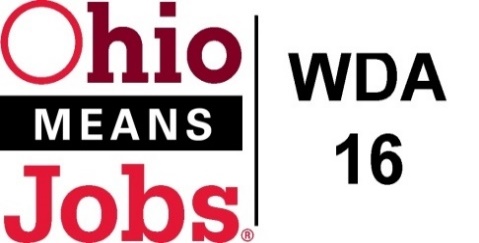                                                                                                             September 18, 2020                                                         10:00 AM                                                    GoToMeeting    Call to Order  WDB16 Board MeetingFri, Sep 18, 2020 10:00 AM - 12:00 PM (EDT)Please join my meeting from your computer, tablet or smartphone.https://global.gotomeeting.com/join/645210285 You can also dial in using your phone.(For supported devices, tap a one-touch number below to join instantly.)United States: +1 (872) 240-3311 - One-touch: tel:+18722403311,,645210285# Access Code: 645-210-285 New to GoToMeeting? Get the app now and be ready when your first meeting starts: https://global.gotomeeting.com/install/645210285Roll CallApproval of Minutes (06/26/2020)New Board Member:  Ed Mowrer introductionBRN:   Bradley Wells introductionFinancial/Participants Reports (Rob and Rebecca)Financial Report (August 2020).Allocation vs Expense ReportTransfers:  WIOA Update: Staff ReportVirtual FairsBRN Business OutreachWDA16 Performance Measures 2020Incumbent Worker Training (IWT) Business Outreach PolicyWDB16 Board RecertificationLocal and Regional Workforce Plan revisionNew Outreach VideoPathways HomeCoronavirus and OMJ operationsResource Room updatesMOU revisionApprenticeOhio Sponsorship   Ohio Data Share AgreementIndividual Training Account (ITA) policy revisionIncumbent Worker Training (IWT) policy revisionAdditional Discussions Next Meetings – Fri December 4, 2020   Location TBD          15. Adjournment